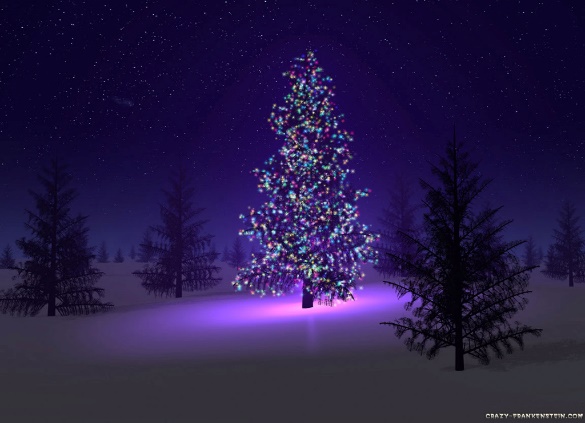 R O Z S V Í C E N Í V Á N O Č N Í H O  S T R O M U Zveme Vás na rozsvícení STOLANSKÉHO VÁNOČNÍHO STROMU, které se bude konat v neděli 3. prosince  2017   Sraz účastníků  u budovy základní školy v 16,30 hod.Děti si přinesou lampiony, mohou být oblečeny za čerty, anděly a připraví si krátkou písničku nebo básničku.  Ježíškovi budeme posílat přáníčka na balóncích. Malá lehká přáníčka, která balónky unesou, si připravte a přineste sebou.Po rozsvícení stromu děti obdrží od Mikuláše nadílku  a bude pro všechny přítomné připraven teplý čaj, grog a punč.Těšíme se na Vaši účast						Zastupitelstvo obce Stolany